		LIITE 3A: Jätevesien vähäisyys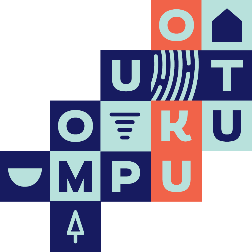 Liite poikkeushakemukseen jätevesien käsittelystäYmpäristönsuojelulaki 527/2014 156d §
ILMOITUKSEN TUNNISTETIEDOTOHJEET LIITE 3AKangas, A. (toim). Haja-asutuksen jätevedet – Lainsäädäntö ja käytännöt. 2017. Ympäristöopas. Ympäristöministeriö. http://urn.fi/URN:ISBN:978-952-11-4740-1 Ympäristökuormituksen huomattava vähäisyysKunnan toimivaltainen viranomainen voi myöntää luvan poiketa ympäristökuormituksen huomattavan vähäisyyden perusteella. Tämä tarkoittaa, että kiinteistöllä asuvien lukumäärä, kiinteistön käyttöaste tai syntyvien jätevesien laatu ja määrä eivät merkittävästi eroa haja-asutuksen keskimääräistä vähäisemmästä tilanteesta kuormitusta lisäävästi. Käytännössä kiinteistöllä asuvien lukumäärä ei voi olla enemmän kuin keskimääräinen kolmen henkilön asukasmäärä eli kiinteistöllä tulee asua vakituisesti vain 1-2 henkilöä. Lisäksi kiinteistöllä asutaan vain osan aikaa vuodesta ja silloinkin vähäisessä määrin. Jäteveden laadun osalta on tarkasteltava, onko kiinteistöllä käytössä esimerkiksi vesikäymälä tai erotteleva jätevesijärjestelmä. Olennaista on, että ympäristöön kohdistuva kuormitus on vähäistä verrattuna hajajätevesiasetuksen mukaisiin asukaskohtaisiin kuormituslukuihin. Asukasmäärästä, kiinteistön käyttötavasta ja jätevesijärjestelmästä muodostuu tilanteesta riippuen erilaisia yhdistelmiä, joiden avulla voidaan tarkastella poikkeamisen mahdollisuutta ympäristökuormituksen huomattavan vähäisyyden perusteella. Seuraavassa on havainnollistettu harkinnan perusteita ja erilaisten tilanteiden yhdistelmien harkintaa.ASUKKAIDEN MÄÄRÄ KÄYTTÖTAPA JÄTEVESIJÄRJESTELMÄ KUORMITUS YMPÄRISTÖÖN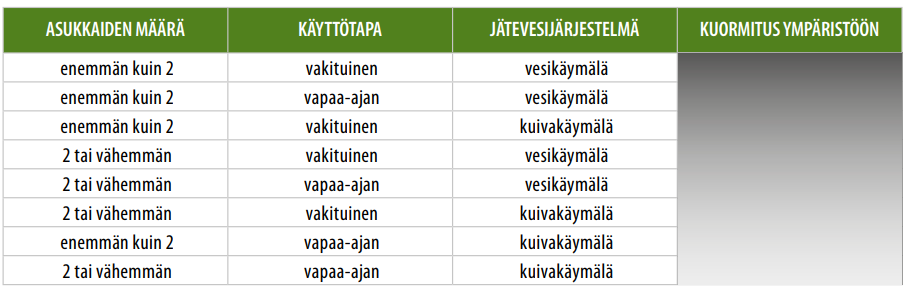 Kuva 1. Erilaisten tilanteiden yhdistelmien aiheuttama kuormitus ympäristöön. Mitä vaaleampi sitävähäisempi kuormitus. (Lähde: Ympäristövaliokunnan mietintö YmVM 20/2016.)Pääsääntöisesti poikkeusta kuormituksen huomattavan vähäisyyden perusteella ei tule myöntää vakituisesti asutulle vesikäymälälliselle kiinteistölle, jossa asuu kaksi tai sitä useampi henkilö. Myöskään vapaa-ajan asunnolle, jossa on vesikäymälä ja jossa asuu enemmän kuin kaksi henkilöä ei pääsääntöisesti tule myöntää poikkeusta. Poikkeus voidaan kuitenkin myöntää vapaa-ajan asunnolle, jota käyttää pääsääntöisesti enintään kaksi asukasta ja käyttöpäiviä on vuosittain vain muutama vaikka asunnossa on vesikäymälä. Käyttöpäivien määrää tarkasteltaessa kiinnitetään huomiota sekä yhtenäisten käyttöjaksojen pituuteen että käyttöpäivien kokonaismäärään vuodessa. Muodostuvan kuormituksen määrää verrataan keskimääräiseen kuormitukseen asetuksen mukaisesti. Lupaa poiketa ei pääsääntöisesti voi kuormituksen huomattavan vähäisyyden perusteella myöntää kuivakäymälällisellekään kiinteistölle, jos asuminen on vakituista ja asukkaita on kaksi tai enemmän ja kiinteistön pesuvesien käyttö vastaa tavanomaista asumista. Poikkeuksen myöntämistä arvioitaessa on syytä kiinnittää huomiota pesuvesistä aiheutuvan kuormituksen määrään ja kuivakäymälän nestejakeiden asianmukaiseen käsittelyyn. Poikkeuksen voi yleensä myöntää vapaa-ajanasunnolle, jota käyttää pääsääntöisesti enintään kaksi ihmistä ja kiinteistöllä on käytössä kuivakäymälä. Poikkeuksen myöntämisen edellytyksenä on, että kiinteistön pesuvesien ja kuivakäymälän eri jakeiden käsittely on nykyisellään riittävää.Palautusosoite: Outokummun kaupunki, Ympäristönsuojeluviranomainen, PL 47, 83501 Outokumpu taikirjaamo@outokummunkaupunki.fiPalautusosoite: Outokummun kaupunki, Ympäristönsuojeluviranomainen, PL 47, 83501 Outokumpu taikirjaamo@outokummunkaupunki.fiPalautusosoite: Outokummun kaupunki, Ympäristönsuojeluviranomainen, PL 47, 83501 Outokumpu taikirjaamo@outokummunkaupunki.fi(Viranomainen täyttää)DiaarimerkintäViranomaisen yhteystiedotViranomaisen yhteystiedotLiite on saapunut 1. HAKIJA1. HAKIJAHakijan nimiHakijan nimiHakijan nimiHakijan osoiteHakijan osoiteHakijan osoiteHakijan sähköpostiosoiteHakijan sähköpostiosoiteHakijan puh.nro2. JÄTEVESIJÄRJESTELMÄ, JOTA VÄHÄISYYS KOSKEE2. JÄTEVESIJÄRJESTELMÄ, JOTA VÄHÄISYYS KOSKEEMikäli kiinteistöllä on useampi jätevesien käsittelyjärjestelmä (Liite 2), mainitse mitä niistä vähäisyys koskee.Mikäli kiinteistöllä on useampi jätevesien käsittelyjärjestelmä (Liite 2), mainitse mitä niistä vähäisyys koskee.Mikäli kiinteistöllä on useampi jätevesien käsittelyjärjestelmä (Liite 2), mainitse mitä niistä vähäisyys koskee.3. LISÄTIETOJA JÄTEVEDEN VÄHÄISYYDESTÄ3. LISÄTIETOJA JÄTEVEDEN VÄHÄISYYDESTÄPerustelut poikkeamiseksi jäteveden vähäisyyden johdosta.Perustelut poikkeamiseksi jäteveden vähäisyyden johdosta.Perustelut poikkeamiseksi jäteveden vähäisyyden johdosta.4. ALLEKIRJOITUKSET4. ALLEKIRJOITUKSET4. ALLEKIRJOITUKSETPaikka ja päivämäärä          ____________________________________________________________________________________________________________Hakijan allekirjoitusNimen selvennysPaikka ja päivämäärä          ____________________________________________________________________________________________________________Hakijan allekirjoitusNimen selvennysPaikka ja päivämäärä          ____________________________________________________________________________________________________________Hakijan allekirjoitusNimen selvennys